Эмоциональное воспитание ребенка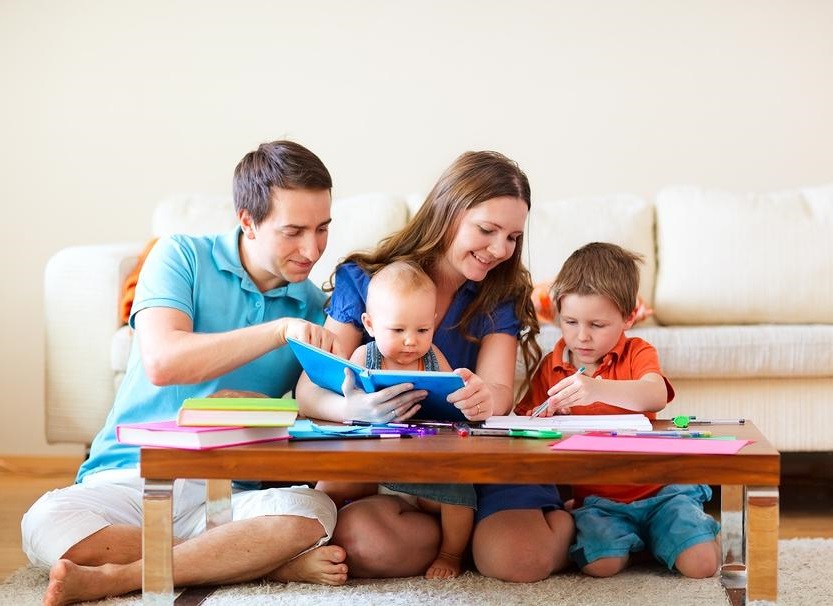 В наш стремительный век информационных технологий проблема эмоционального воспитания стала весьма актуальной. Во всем мире наблюдается рост нервных болезней среди детей. В результате неправильного воспитания в семье, разрушается их здоровье и травмируется душа. Развитие эмоциональной сферы – один из путей к их личному счастью в будущем. Эмоциональные чувства характерны только для человека и формируются они постепенно, под влиянием окружающей среды и воспитания. Положительные чувства обогащают, ускоряют нравственное развитие, отрицательные, наоборот, задерживают, формируя трудный характер. Чувства – источник вдохновения, радости и интереса, они придают деятельности положительную окраску, почти не повторяясь. Чтобы жизнь ребенка была радостной и счастливой, для этого необходимы добрые и человеческие отношения. Благоприятный семейный микроклимат для ребенка складывается из улыбок отца и матери, пения колыбельных песен, ласковых поглаживаний, присказок и считалок бабушки. Но встречается и другая картина: гневные слова, плач матери, громкие звуки, ссоры. Однако, самая страшная для ребенка атмосфера – это безмолвная тишина больницы, безучастное присутствие нянечек или врачей. Психологи установили, что в атмосфере, лишенной любви и сочувствия ребенок вырастает наиболее агрессивным и мстительным. Для нормального развития ребенка недостаточно гигиены и полноценного питания, ему необходим в первую очередь эмоциональный контакт с родителями и ощущение любви, которое поддерживается через прикосновения, смех, слова. Ласковое отношение он впитывает в себя, как губка, чувствуя себя нужным и любимым. В последующей жизни из этих первых впечатлений от мира он черпают жизненную уверенность и радость. В конце первого года жизни у ребенка складываются эмоциональные отношения. Их формируют родители, которые общаются с ребенком, и у него появляется приятное чувство соединения с родителями. Когда ребенок начинает сидеть, родители показывают ему различные игрушки, птичек, собачек, что побуждает ребенка играть с ними. Так создаются отношения с природой, животными, к различным предметам, и от родителей зависит, какие они будут приятные или нет.В раннем эмоциональном воспитании ребенка огромное значение имеют игрушки, сказки, пение и музыка. Но обычная современная музыка, вряд ли разовьет у ребенка эстетический вкус. На первых парах ему лучше слушать пение птиц, шум листвы, тихий голос матери или произведения классической музыкальной школы. А что он получит, если мать, уткнувшись в телефон, читает или слушает на ходу? Это она может себе позволить, только, когда ребенок спит. Важно иметь чувство меры, так как переборщить с эмоциональными импульсами также нельзя. Ребенок не может одновременно получать несколько различных впечатлений, это приводит к рассеиванию внимания. Если организм ребенка получает слишком много стимулов, он отключает  восприятие. Тоже происходит и с взрослыми людьми, когда они слушают скучную лекцию или смотрят слишком насыщенный событиями фильм. Чтобы избежать этого, необходимо следить за дозировкой импульсов, действующих на сознание ребенка и давать игрушки в определенной последовательности. Детство это пора сказок, благодаря которым развивает эстетические чувства. Народные присказки, которые иногда кажутся нелепыми, на самом деле привлекают ребенка своим ритмом и вызывают интерес. Народные сказки, рассказы, прибаутки и стихи пробуждают у ребенка сочувствие. Это чувство развивается благодаря поддержке родителей, как словом, так и примером. Ведь всем известно, что информация, которая преподнесена эмоционально, запоминается значительно быстрее. Отсюда и все огромное значение сказок, песен, спектаклей, кинофильмов и влияния искусства вообще. Сказки необходимы детям, как игра. Наше подсознание нуждается в фантазии, а без выдумки и фантазии человек не может быть творцом. Фантазия дает толчок к творчеству.Сами сказки разнообразны, они формируют у детей стремление к правде и справедливости, любовь к людям и животным, неприязнь к порокам и агрессии. Они рождают любовь и сочувствие к слабым и немощным. Сказки формируют характер ребенка, например настойчивость в преодолении препятствий и умение не падать духом. Они учат самостоятельности, смелости и бесстрашию и находчивости, развивают чувство юмора. Сказки необходимо выбирать в зависимости от индивидуальности ребенка, руководствуясь нравственными принципами. Если в детстве ребенок не слушает сказок, он вряд ли будет способен к творчеству, говорят многие исследователи.Фантазия – это умение строить игру на воображении, когда простой карандаш представляется волшебной палочкой или катушкой для наматывания ниток. Когда родители дарят ребенку игрушку, то должны показать ему, как с ней играть. Кукла может кушать, ходить в магазин, отдыхать и танцевать. Такие игры «в семью», «доктора», «школу» можно черпать из обыденной жизни. Игра очень важна для будущей жизни ребенка, так является источником вдохновения и опорой в затруднительной ситуации, из нее ребенок черпает оптимизм и вдохновение.Чтобы искусство развивало и обогащало ребенка, надо позаботиться о характере всего семейного уклада. В каждой семье есть свои традиции: пристрастие к определенным блюдам, любимая музыка, книги или пейзажи. Есть традиции полные очарования и поэтичности – они привносят в будни семьи радость, гармонию и красоту. В традиции нашей культуры входит воспитание в человеке добрых чувств. Во все времена родители пытались культивировать в ребенке благородные чувства. Потому, что воспитание этих чувств подготавливают ребенка к межличностным отношениям, а хорошие отношения между людьми помогают взаимопониманию.Психолог отдела общественного здоровья                                                     А.А. Диканова июль 2020